12 апреля приняли участие в Акции «Сила РДШ»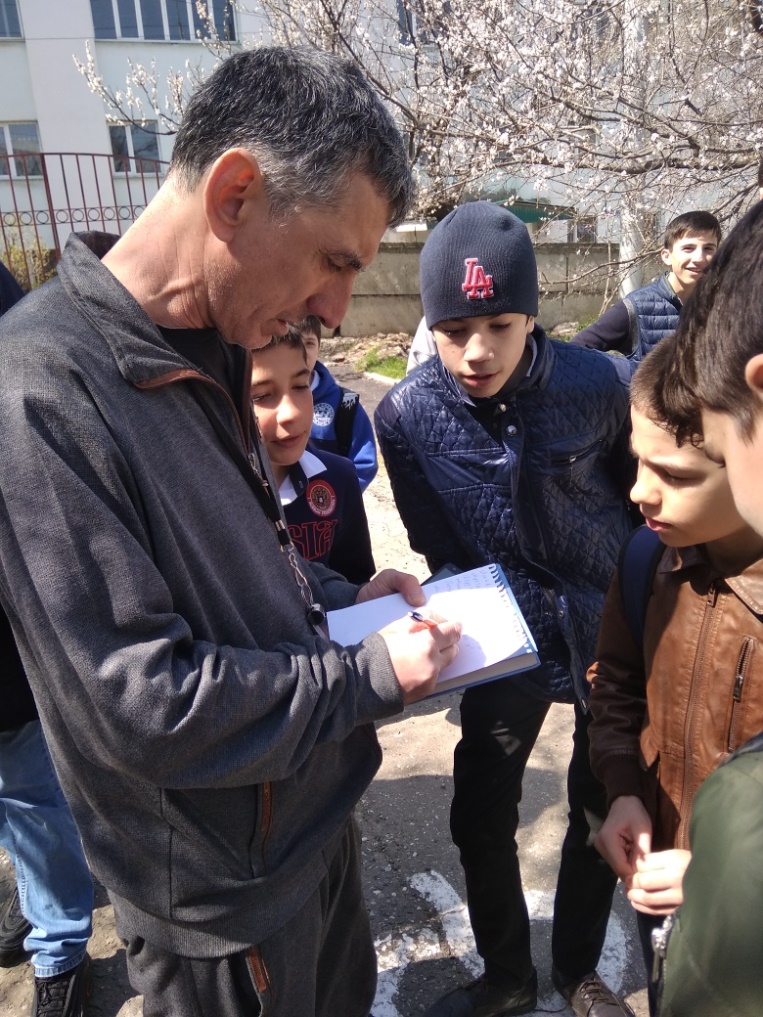 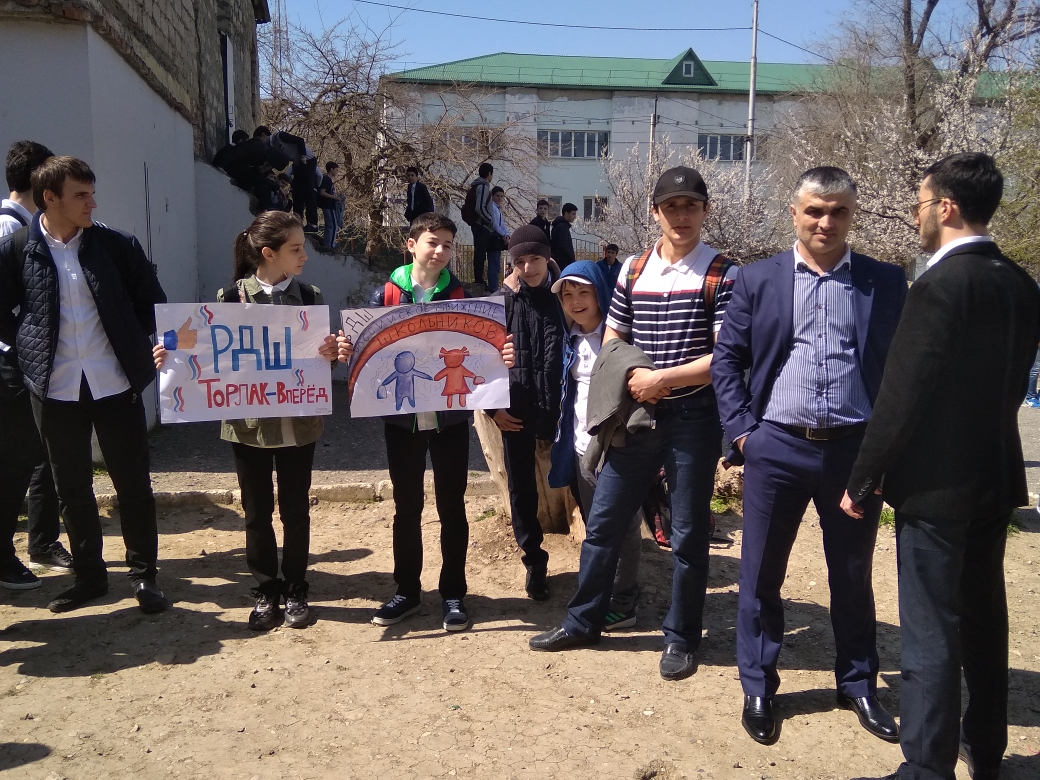 